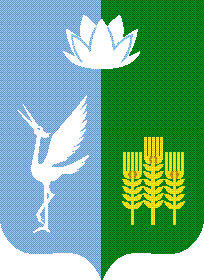 ИЗБИРАТЕЛЬНАЯ КОМИССИЯЧКАЛОВСКОГО СЕЛЬСКОГО ПОСЕЛЕНИЯ
СПАССКОГО МУНИЦИПАЛЬНОГО РАЙОНАРЕШЕНИЕс. Чкаловское
Об установлении времени, на которое предоставляются помещения кандидатам, их доверенным лицам для встреч с избирателями при проведении досрочных выборов главы Чкаловского сельского поселения Спасского муниципального района, дополнительных выборов депутатов муниципального комитета  Чкаловского сельского поселения Спасского муниципального района, назначенных на 27 февраля 2022 года.В связи с назначением на 27 февраля 2022 года досрочных выборов главы Чкаловского сельского поселения Спасского муниципального района, дополнительных выборов депутатов Чкаловского сельского поселения Спасского муниципального района, в соответствии с частью 3, пунктом 3 части 4 статьи 64 Избирательного кодекса Приморского края,  избирательная комиссия Чкаловского сельского поселения Спасского муниципального района,РЕШИЛА:Установить, что по заявкам кандидатов, их доверенных лиц помещения, пригодные для проведения агитационных публичных мероприятий в форме собраний и находящиеся в государственной или муниципальной собственности, безвозмездно предоставляются собственником, владельцем помещения для встреч с избирателями на время продолжительностью не менее одного и не более двух часов при проведении досрочных выборов главы Чкаловского сельского поселения Спасского муниципального района, дополнительных выборов депутатов муниципального комитета Чкаловского сельского поселения Спасского муниципального района, назначенных на 27 февраля 2022 года.Опубликовать настоящее решение в средствах массовой информации Чкаловского сельского поселения в газете «Родные просторы».Разместить настоящее решение на официальном сайте Избирательной комиссии Приморского края  и на официальном сайте администрации Чкаловского сельского поселения Спасского муниципального района в информационно-телекоммуникационной сети Интернет в разделе «Муниципальная избирательная комиссия». Контроль исполнения настоящего решения возложить на председателя комиссии М.А. Макаренко.Председатель комиссии 						М.А. Макаренко Секретарь заседания               				         О.А. Псищева«02» февраля 2022 года17/76